NINNESCAH SAILING ASSOCIATION, INC.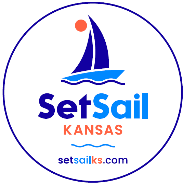 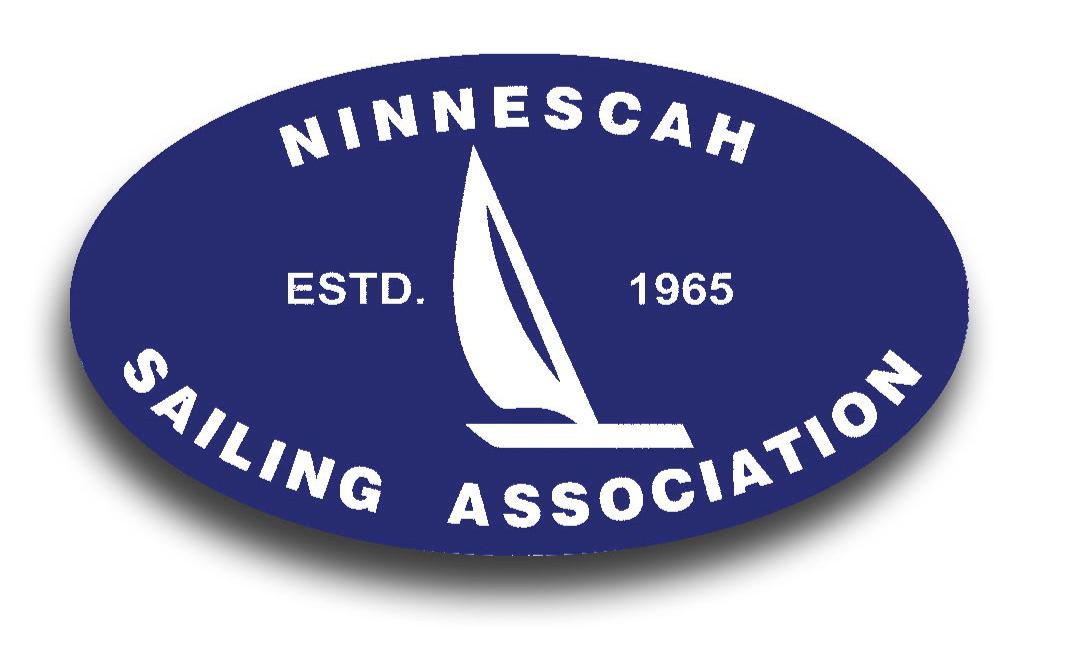 setsailks.comN.S.A. MEMBERSHIP APPLICATIONMember Information (Please print or type)Where did you hear about the Ninnescah Sailing Association? ____________________________________________________________________Last Name ____________________________________ First Name _________________________ Co-Member ___________________________Street Address ___________________________________________City __________________ State _________ Zip Code _________________ Home Phone ( ) _________________________ Mobile Phone: ( ) ____________________________ Do you want mobile published? ❒ Y ❒ NEmergency Contact Person: _____________________________________Emergency Contact Person’s Phone: ____________________________E-mail Address: _________________________________________________________________________________________________________BOAT AND STORAGE INFORMATION(Mark "X" after storage space desired for each boat. Spaces are assigned based on availability by Yardmaster and Harbormaster after application and payment are received)(Must have letter from member selling boat.)Please indicate if you wish to be assigned to a committee for work credit, maximum of 16 hours.❒ YES❒ NOCredit will be applied to the next year's dues. Rates are determined by the board of governors. (See note 6, next page)(You must work a minimum of 8 hours to continue to be eligible the following year in the work credit program.)Any special skills you have which would greatly benefit a committee should be detailed here:Junior Member (must be under 23, see note 5)	   $26.88	$__________________--Date of Birth (for junior memberships)  	________________________________Initiation fee and dues include 7.5% sales tax. Dues discounted to half after August 1.Club Storage: Yard spaces, moorings, and wet slips (see note #1 below)Totals must agree with spaces indicated on reverse side. All the items listed below are prorated for the season. Please contact the Administrative Secretary for current prorated rates.NOTES:Club storage space is limited. All club storage is assigned based on availability in accordance with the club rules and by-laws. Submission of this membership application and payment of dues and fees does not guarantee any space assignments. Questions concerning the availability of club space should be directed to the club's administrative secretary prior to the submission of membership application. Inquiries should be sent to the PO Box address listed above or call (316) 729-5757.Payments, contributions or gifts to Ninnescah Sailing Association, Inc. are not tax deductible as charitable contributions.You must complete the information on the reverse side of this form, otherwise the application will be returned. This especially applies to registration numbers, which are necessary for club records.NSA requires proof of liability insurance for any boat located on NSA property or grounds. Please provide proof of insurance with your application. Also a signed lease agreement is required. Download, print, sign and date the member lease agreement from setsailks.com, and submit with this application.An active membership includes member and spouse/co-member plus all children under 23.  Junior memberships are for members under 23 only, not including any other family members.Work Credit request preferences in no way will guarantee placement on that committee. Committee assignments are determined by the Commodore Elect according to individual committee needs, budget restraints and the number of current members already assigned.COMMENTS:Member’s Occupation: ____________________________________________________Member’s Occupation: ____________________________________________________Work Phone __________________________________Work Phone __________________________________Work Phone __________________________________Work Phone __________________________________Co-Member’s Occupation: _________________________________________________Co-Member’s Occupation: _________________________________________________Work Phone __________________________________Work Phone __________________________________Work Phone __________________________________Work Phone __________________________________Names & Birthdays of children under 23 years of age:First NameMonth/Day/YearMale/FemaleMale/Female______________________________________________________________________________❒ M❒ F______________________________________________________________________________❒ M❒ F______________________________________________________________________________❒ M❒ FBoat 1Boat 2Boat 3Class of Boat (Make/Length)___________________________________________________________________________________Boat Name___________________________________________________________________________________Registration #___________________________________________________________________________________(see note 4 on reverse side)Mooring___________________________________________________________________________________Wet Slip___________________________________________________________________________________10' Wide Storage Space___________________________________________________________________________________12' Wide Storage Space___________________________________________________________________________________15' Wide Storage Space___________________________________________________________________________________Does Slip Transfer apply?❒ Yes  ❒ No❒ Yes  ❒ No❒ Yes  ❒ NoIf you marked YES, indicate your committee preference by numbering your first three choices in order of preference:If you marked YES, indicate your committee preference by numbering your first three choices in order of preference:If you marked YES, indicate your committee preference by numbering your first three choices in order of preference:If you marked YES, indicate your committee preference by numbering your first three choices in order of preference:If you marked YES, indicate your committee preference by numbering your first three choices in order of preference:A. Moorings❒H. Race Equipment❒O. Yearbook❒B. Docks❒J. Membership❒P. Communications❒C. Wetslips❒K. Social❒Q. Prop. Manager❒D. Yards❒L. Regatta❒R. Mainsheet❒F. Landscape❒M. Club Boats❒S. Crane❒G. Merchandise❒N. Youth❒T. Youth Boats❒Ninnescah Sailing AssociationDUES / FEES 2022         Phone (316) 729-5757         Phone (316) 729-5757Ninnescah Sailing Association         Phone (316) 729-5757         Phone (316) 729-5757P.O. Box 1587Administrative SecretaryAdministrative SecretaryWichita, Kansas 67201Sam DoldSam DoldEmail: administrativesecretary@ninnescah.orgEmail: administrativesecretary@ninnescah.orgBoat: S2 6.9, Slip B31Boat: S2 6.9, Slip B31Member Name: _______________________________________________________Member Name: _______________________________________________________Member Name: _______________________________________________________Date:______________________Initiation Fee:$107.50$_________________Annual Dues: Active Member (see note 5)$430.00$_________________10' Wide Yard Spaces           	spaces @ $182.50 ea.$_________________12' Wide Yard Spaces	spaces @ $247.50 ea.$_________________15' Wide Yard Spaces	spaces @ $272.50$_________________Moorings     	@ $262.50 each$_________________Wet Slip	contact NSA (price varies from $525.00 to $935.00/year)$_________________Crane Access Fee    	$50.00 (required if you intend to use the NSA crane)$_________________		TOTAL AMOUNT ENCLOSED$_________________